Drazí spoluobčanépřed námi je rok 2022, který snad bude lepší ve zdravotní situaci a jednodušší v nařízeních a omezeních. Současná doba je nová pro nás všechny a přijatá omezení jsou nutností. I přesto všechno život běží dál a to i v dění na obci. Nejprve bych rád vzpomněl rok 2021, který potvrdil, že i nadále pokračujeme v započaté cestě  zlepšení podmínek v obci. Největší akce roku byla rekonstrukce koryta potoka, která se podle našeho názoru povedla. Zároveň pokračujeme v dalších jednání s majitelem vodních ploch o jejich možných rekonstrukcích. Konec roku přinesl započetí stavby cesty nad Březovým rybníkem a nového rybníka ve stejné lokalitě.  Celá tato akce je financována Státním pozemkovým úřadem v rámci Pozemkových úprav obce Neuměř. Stále pokračuje práce na zlepšování stavu obecního majetku. K tomu určitě napomohlo přijmutí nového zaměstnance Jiřího V. V tomto roce jsme museli přistoupit k nutné rekonstrukci pódia v Kulturním domě. Rekonstrukci provedl Jan V., kterému patří poděkování za provedenou práci, a to nejen na opravě pódia, ale i za již dříve provedené práce. Po dokončení projektové dokumentace Rekonstrukce budovy č.2 byla podána žádost o dotační titul z „Podpora obnovy a rozvoje venkova“ na celkovou opravu této budovy. Samozřejmě nejsou jen práce podařené a projekty započaté. Zde musím zmínit projekt chodníku při silnici 19348 , který měl za úkol zlepšit bezpečnost křižovatky v úseku od autobusové zastávky směrem na Kvíčovice. Zajištění bezpečnosti při výjezdu z obce (asi každý již zažil krizovou situaci na této křižovatce) spočívá ve snížení rychlosti při příjezdu.  Podmínkou Policie ČR na snížení rychlosti bylo provedení stavby, která povede k zpřehlednění tohoto úseku. Projekt osvětleného chodníku s veškerou infrastrukturou a možností výjezdu z přilehlých pozemků to splňuje. První žádost o dotační titul byla podána v roce 2020. a zároveň s tím bylo zahájeno povolovací řízení stavby. Dotační titul na projekt byl schválen. Stavební povolení nebylo vydáno pro odmítavý postoj jednoho z účastníků řízení. Projekt stavby byl doplněn podle vznesených požadavků a připomínek. Přesto se stavební řízení protáhlo do roku 2021, kdy žádost o dotační titul musela být nově podána. Celé toto kolečko odvoláních a námitek pokračovalo i v roce 2021 a bude pokračovat v roce 2022. I v roce 2022 nás čekají nutné a důležité akce pro rozvoj naší obce. Jako první bude příprava pozemků k prodeji v lokalitě Stavební zóna 2 u Smazalů. Podmínky prodeje budou stanoveny do konce 1. kvartálu roku2022.Dále jsme si vědomi nutnosti vybudování osvětlení ve stavební zóně 1. Podání dotační žádosti na výstavbu veřejného osvětlení v lokalitě Stavební zóna 1 proběhne ihned po zveřejnění dotačního titulu. Tento rok (konec 2. kvartálu) by měla být hotová kompletní Projektová dokumentace kanalizace obce Neuměř. Projektová dokumentace „Kořenová čistička obce Neuměř“ je již dokončena. Zkušební vrt vodního zdroje pro obec je ve fázi přípravy projektové dokumentace.Vše, co zde bylo sděleno je jen část práce, která nás v následujícím čase čeká. Asi nemusím moc popisovat, že vše záleží na získání finančních podpor k zdárnému dokončení připravovaných projektů. O to více mrzí již schválené dotace, které nemohli být proinvestovány. I v roce 2022 budeme podporovat všechny spolky a jednotlivce v obci, kteří se podílejí na bezpečnostním, sportovním, kulturním a jiném rozvoji obce. Poslední část roku bude patřit volbám do obecního zastupitelstva. Volby, které vystaví účet dosavadnímu složení a zároveň určí složení nové. S jistotou mohu tvrdit, že práce v nadcházejícím volebním období 2022-2026 bude mnoho, a to nad již připravenými projekty, ale i projekty, které můžete přinést vy, kteří se chcete zapojit do dění v obci.  Věříme, že je mnoho těch, kteří chtějí učit dobrý směr naší obce.Za obecní zastupitelstvoMiloslav Šizling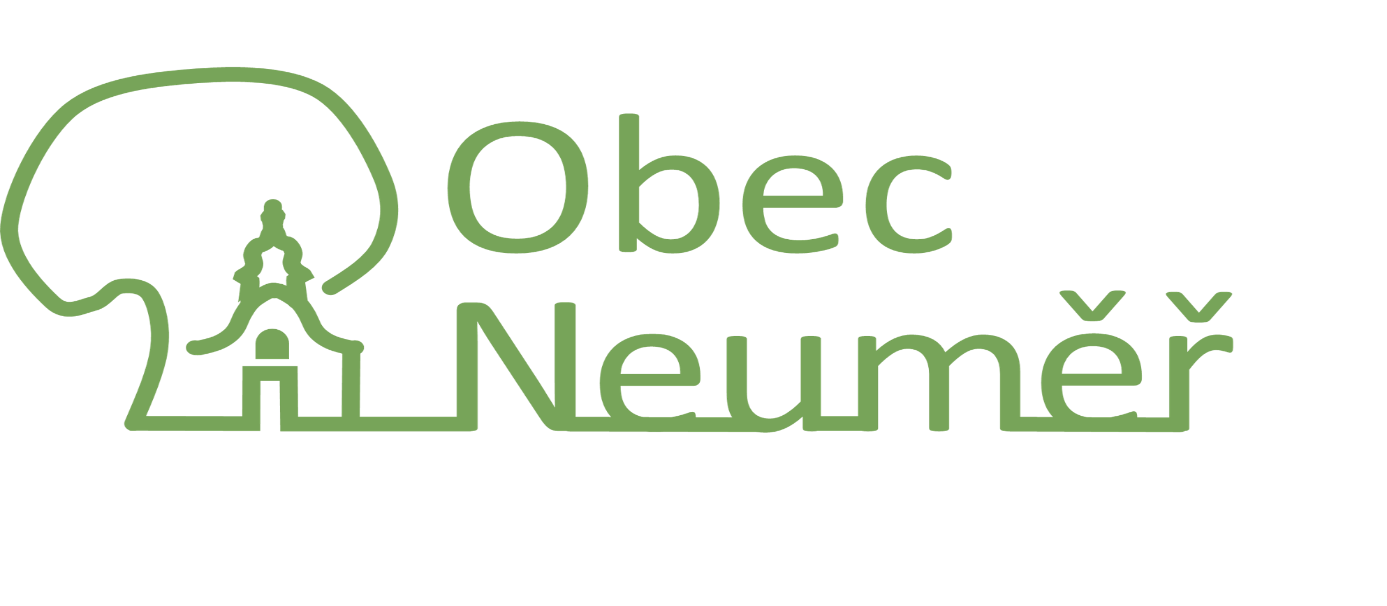 